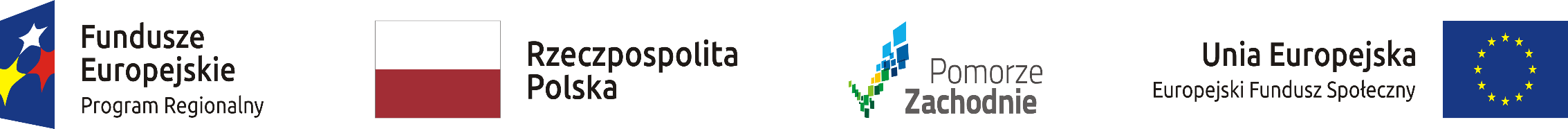        Lista projektów, które uzyskały wymaganą liczbę punktów i zostały wybrane do dofinansowania w ramach Działania 8.6 Wsparcie szkół i placówek prowadzących kształcenie zawodowe oraz uczniów uczestniczących w kształceniu zawodowym i osób dorosłych uczestniczących w pozaszkolnych formach kształcenia zawodowego Regionalnego Programu Operacyjnego Województwa Zachodniopomorskiego 2014 - 2020 w ramach konkursu nr RPZP.08.06.00-IP.02-32-K61/20 z dnia 17.01.2020 r.         Lista projektów, które uzyskały wymaganą liczbę punktów i zostały wybrane do dofinansowania w ramach Działania 8.6 Wsparcie szkół i placówek prowadzących kształcenie zawodowe oraz uczniów uczestniczących w kształceniu zawodowym i osób dorosłych uczestniczących w pozaszkolnych formach kształcenia zawodowego Regionalnego Programu Operacyjnego Województwa Zachodniopomorskiego 2014 - 2020 w ramach konkursu nr RPZP.08.06.00-IP.02-32-K61/20 z dnia 17.01.2020 r.         Lista projektów, które uzyskały wymaganą liczbę punktów i zostały wybrane do dofinansowania w ramach Działania 8.6 Wsparcie szkół i placówek prowadzących kształcenie zawodowe oraz uczniów uczestniczących w kształceniu zawodowym i osób dorosłych uczestniczących w pozaszkolnych formach kształcenia zawodowego Regionalnego Programu Operacyjnego Województwa Zachodniopomorskiego 2014 - 2020 w ramach konkursu nr RPZP.08.06.00-IP.02-32-K61/20 z dnia 17.01.2020 r.         Lista projektów, które uzyskały wymaganą liczbę punktów i zostały wybrane do dofinansowania w ramach Działania 8.6 Wsparcie szkół i placówek prowadzących kształcenie zawodowe oraz uczniów uczestniczących w kształceniu zawodowym i osób dorosłych uczestniczących w pozaszkolnych formach kształcenia zawodowego Regionalnego Programu Operacyjnego Województwa Zachodniopomorskiego 2014 - 2020 w ramach konkursu nr RPZP.08.06.00-IP.02-32-K61/20 z dnia 17.01.2020 r.         Lista projektów, które uzyskały wymaganą liczbę punktów i zostały wybrane do dofinansowania w ramach Działania 8.6 Wsparcie szkół i placówek prowadzących kształcenie zawodowe oraz uczniów uczestniczących w kształceniu zawodowym i osób dorosłych uczestniczących w pozaszkolnych formach kształcenia zawodowego Regionalnego Programu Operacyjnego Województwa Zachodniopomorskiego 2014 - 2020 w ramach konkursu nr RPZP.08.06.00-IP.02-32-K61/20 z dnia 17.01.2020 r.         Lista projektów, które uzyskały wymaganą liczbę punktów i zostały wybrane do dofinansowania w ramach Działania 8.6 Wsparcie szkół i placówek prowadzących kształcenie zawodowe oraz uczniów uczestniczących w kształceniu zawodowym i osób dorosłych uczestniczących w pozaszkolnych formach kształcenia zawodowego Regionalnego Programu Operacyjnego Województwa Zachodniopomorskiego 2014 - 2020 w ramach konkursu nr RPZP.08.06.00-IP.02-32-K61/20 z dnia 17.01.2020 r.         Lista projektów, które uzyskały wymaganą liczbę punktów i zostały wybrane do dofinansowania w ramach Działania 8.6 Wsparcie szkół i placówek prowadzących kształcenie zawodowe oraz uczniów uczestniczących w kształceniu zawodowym i osób dorosłych uczestniczących w pozaszkolnych formach kształcenia zawodowego Regionalnego Programu Operacyjnego Województwa Zachodniopomorskiego 2014 - 2020 w ramach konkursu nr RPZP.08.06.00-IP.02-32-K61/20 z dnia 17.01.2020 r.         Lista projektów, które uzyskały wymaganą liczbę punktów i zostały wybrane do dofinansowania w ramach Działania 8.6 Wsparcie szkół i placówek prowadzących kształcenie zawodowe oraz uczniów uczestniczących w kształceniu zawodowym i osób dorosłych uczestniczących w pozaszkolnych formach kształcenia zawodowego Regionalnego Programu Operacyjnego Województwa Zachodniopomorskiego 2014 - 2020 w ramach konkursu nr RPZP.08.06.00-IP.02-32-K61/20 z dnia 17.01.2020 r.         Lista projektów, które uzyskały wymaganą liczbę punktów i zostały wybrane do dofinansowania w ramach Działania 8.6 Wsparcie szkół i placówek prowadzących kształcenie zawodowe oraz uczniów uczestniczących w kształceniu zawodowym i osób dorosłych uczestniczących w pozaszkolnych formach kształcenia zawodowego Regionalnego Programu Operacyjnego Województwa Zachodniopomorskiego 2014 - 2020 w ramach konkursu nr RPZP.08.06.00-IP.02-32-K61/20 z dnia 17.01.2020 r.         Lista projektów, które uzyskały wymaganą liczbę punktów i zostały wybrane do dofinansowania w ramach Działania 8.6 Wsparcie szkół i placówek prowadzących kształcenie zawodowe oraz uczniów uczestniczących w kształceniu zawodowym i osób dorosłych uczestniczących w pozaszkolnych formach kształcenia zawodowego Regionalnego Programu Operacyjnego Województwa Zachodniopomorskiego 2014 - 2020 w ramach konkursu nr RPZP.08.06.00-IP.02-32-K61/20 z dnia 17.01.2020 r.  Projekty wybrane do dofinansowanieProjekty wybrane do dofinansowanieProjekty wybrane do dofinansowanieProjekty wybrane do dofinansowanieProjekty wybrane do dofinansowanieProjekty wybrane do dofinansowanieProjekty wybrane do dofinansowanieProjekty wybrane do dofinansowanieProjekty wybrane do dofinansowanieProjekty wybrane do dofinansowanieLp.Numer wnioskuNazwa WnioskodawcyTytuł projektuData wybrania projektu do dofinansowaniaCałkowita wartość projektuKwota przyznanego  dofinansowaniaKwota przyznanego dofinansowania z EFSLiczba uzyskanych punktówWynik oceny1.RPZP.08.06.00-32-K007/20CENTRUM USŁUG SZKOLENIOWO-DORADCZYCH JAKUB SZPONKompleksowy program wsparcia uczniów i nauczycieli dwóch kluczowych, dla rozwoju 8 Inteligentnej Specjalizacji Województwa Zachodniopomorskiego, kierunków kształcenia realizowanych w Technikum Nr 1 w Zespole Szkół nr 1 w Goleniowie13.07.2020 r.  932 860,00839 574,00792 931,00142Pozytywny2.RPZP.08.06.00-32-K026/20POWIAT SZCZECINECKI"Zawodowcy przyszłości" - Kompleksowe wsparcie szkół zawodowych w Szczecinku w celu podniesienia jakości kształcenia oraz dostosowania do wymagań gospodarki i rynku pracy13.07.2020 r.  2 385 998,152 147 398,152 028 098,42136Pozytywny3.RPZP.08.06.00-32-K014/20BARDINS SP. Z O.O."Akademia 3D - kwalifikacje przyszłości"13.07.2020 r.  988 682,50841 877,50840 380,12131Pozytywny4.RPZP.08.06.00-32-K021/20SZCZECIŃSKIE COLLEGIUM INFORMATYCZNE SCI SP. Z O.O.Nowa wiedza nowa przyszłość13.07.2020 r.  1 680 814,801 465 450,801 428 692,58129Pozytywny5.RPZP.08.06.00-32-K027/20WYŻSZA SZKOŁA INTEGRACJI EUROPEJSKIEJPodniesienie jakości kształcenia w Zachodniopomorskim Centrum Kształcenia Zawodowego i Ustawicznego w Szczecinie poprzez wdrożenie kompleksowego programu wsparcia opartego na potrzebach współczesnego rynku pracy13.07.2020 r.  933 192,50838 554,00793 213,62128Pozytywny6.RPZP.08.06.00-32-K018/20EURO-CAPITAL DORADZTWO GOSPODARCZE PIOTR SIBILSKIAKADEMIA ZAWODOWCÓW13.07.2020 r.  3 023 905,852 720 585,852 570 319,97121,5Pozytywny7.RPZP.08.06.00-32-K017/20EURO CAPITAL DORADZTWO GOSPODARCZE SPÓŁKA Z OGRANICZONĄ ODPOWIEDZIALNOSCIĄ SPÓŁKA KOMANDYTOWAZAWODOWCY13.07.2020 r.  1 433 990,401 288 400,401 218 891,84120,5Pozytywny8.RPZP.08.06.00-32-K023/20AKADEMIA POMERANIA SPÓŁKA Z OGRANICZONĄ ODPOWIEDZIALNOŚCIĄMłodzi aktywni na zachodniopomorskim rynku pracy13.07.2020 r.  678 742,50588 872,50576 931,12119,5Pozytywny9.RPZP.08.06.00-32-K012/20TOWARZYSTWO WIEDZY POWSZECHNEJ ODDZIAŁ REGIONALNY W SZCZECINIEŁĄCZNOŚĆ fabryką specjalistów - kwalifikacje zawodowe paszportem na europejski rynek pracy13.07.2020 r.  2 684 103,452 413 983,452 281 487,93119Pozytywny10.RPZP.08.06.00-32-K022/20POWIAT STARGARDZKINowy zawód przepustką do rynku pracy13.07.2020 r.  822 437,50740 193,75699 071,87117Pozytywny11.RPZP.08.06.00-32-K025/20O3 PAWEŁ SZKUDLAREKNowe kwalifikacje - nowy zawód - duży krok w przyszłość13.07.2020 r.  892 445,00770 565,00758 578,25116Pozytywny12.RPZP.08.06.00-32-K009/20ZACHODNIOPOMORSKA IZBA RZEMIOSŁA I PRZEDSIĘBIORCZOŚCIDoświadczenia otoczenia społeczno - gospodarczego drogą do dostosowania kształcenia zawodowego do potrzeb regionalnego rynku pracy II13.07.2020 r.  941 362,50846 338,50800 158,12114,5Pozytywny13.RPZP.08.06.00-32-K004/20FUNDACJA ITKompetencje IT uczniów i nauczycieli Publicznego Technikum Computer College dostosowane do potrzeb rynku pracy13.07.2020 r.  647 345,75572 933,75550 243,88114,5Pozytywny14.RPZP.08.06.00-32-K010/20TOP-PROJEKT-AKADEMIA SPÓŁKA Z OGRANICZONĄ ODPOWIEDZIALNOŚCIĄRestauracja do praktycznej nauki zawodu13.07.2020 r.  1 415 376,001 273 776,001 203 069,60114,5Pozytywny15.RPZP.08.06.00-32-K008/20LEAN TECH ROBERT MARKOWIAKJesteśmy bliżej zachodniopomorskiego rynku pracy13.07.2020 r.  856 037,50769 797,50727 631,87114Pozytywny16.RPZP.08.06.00-32-K002/20WOJEWÓDZKI ZAKŁAD DOSKONALENIA ZAWODOWEGONowe uprawnienia - nowe szanse13.07.2020 r.  892 625,00803 362,50758 731,25112,5Pozytywny17.RPZP.08.06.00-32-K019/20COLLEGIUM MEDYCZNE MEDICA SPÓŁKA CYWILNA ANNA WASIŁEK, GRZEGORZ WASIŁEK Zawody z pasją!13.07.2020 r.  1 035 518,75931 966,86880 190,93111Pozytywny18.RPZP.08.06.00-32-K006/20UNIFINANSE SPÓŁKA Z OGRANICZONĄ ODPOWIEDZIALNOŚCIĄTwoje kwalifikacje Twoją szansą na sukces – podniesienie jakości kształcenia zawodowego w ZS1 w Nowogardzie13.07.2020 r.  1 053 024,00938 484,00895 070,40108Pozytywny19.RPZP.08.06.00-32-K030/20TEB EDUKACJA SPÓŁKA Z OGRANICZONĄ ODPOWIEDZIALNOŚCIĄZawodowcy w Oddziale TEB Edukacja w Szczecinie13.07.2020 r.  2 087 807,721 879 026,941 774 636,56105Pozytywny20.RPZP.08.06.00-32-K003/20WOJEWÓDZTWO ZACHODNIOPOMORSKIERazem dla młodzieży13.07.2020 r.  1 513 860,041 362 420,041 286 781,03104Pozytywny21.RPZP.08.06.00-32-K020/20SYNTEA SPÓŁKA AKCYJNAStaże i nowe kwalifikacje gwarancją rozwoju uczniów szkoły morskiej w Kołobrzegu13.07.2020 r.  1 355 345,611 219 811,031 152 043,75100,5Pozytywny